班級: BK 3日期: 04/29/2017名字:三輪車, 跑得快,上面坐個老太太。要五毛, 給一塊, 你說奇怪不奇怪。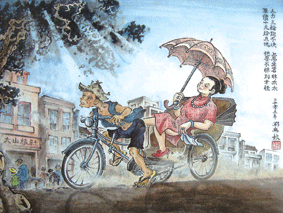 